16.01.20.  В целях реализации плана мероприятий по профилактике наркомании, безнадзорности  и табакокурения  учащиеся отряда НАРКОПОСТ провели открытый классный час в 5 классе по теме  «Мы за здоровый образ жизни».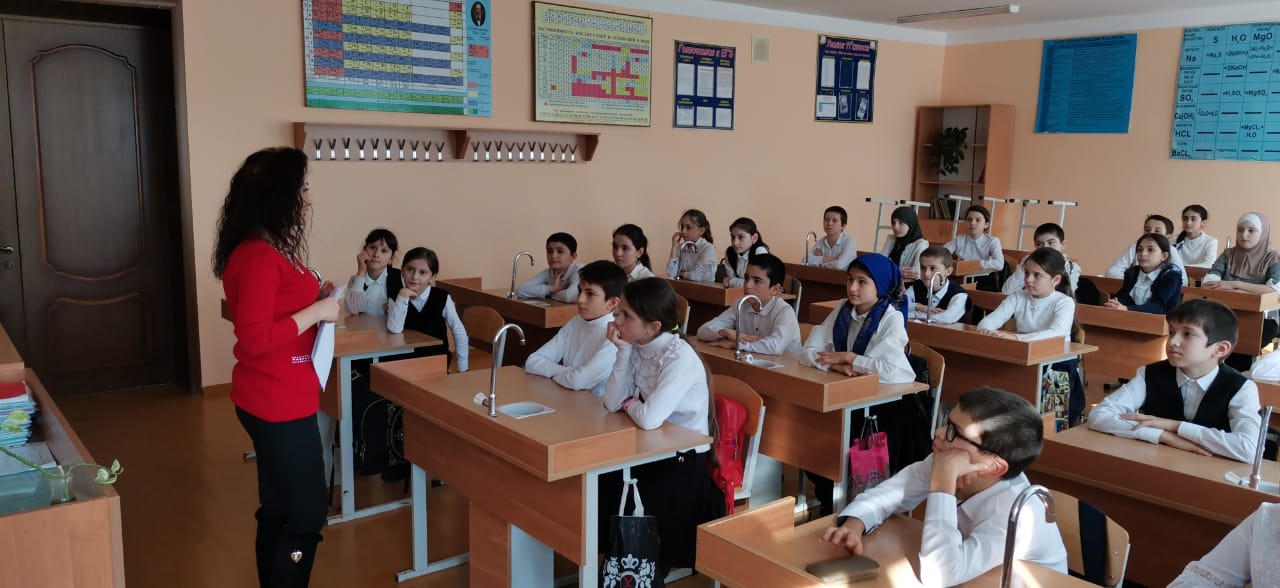 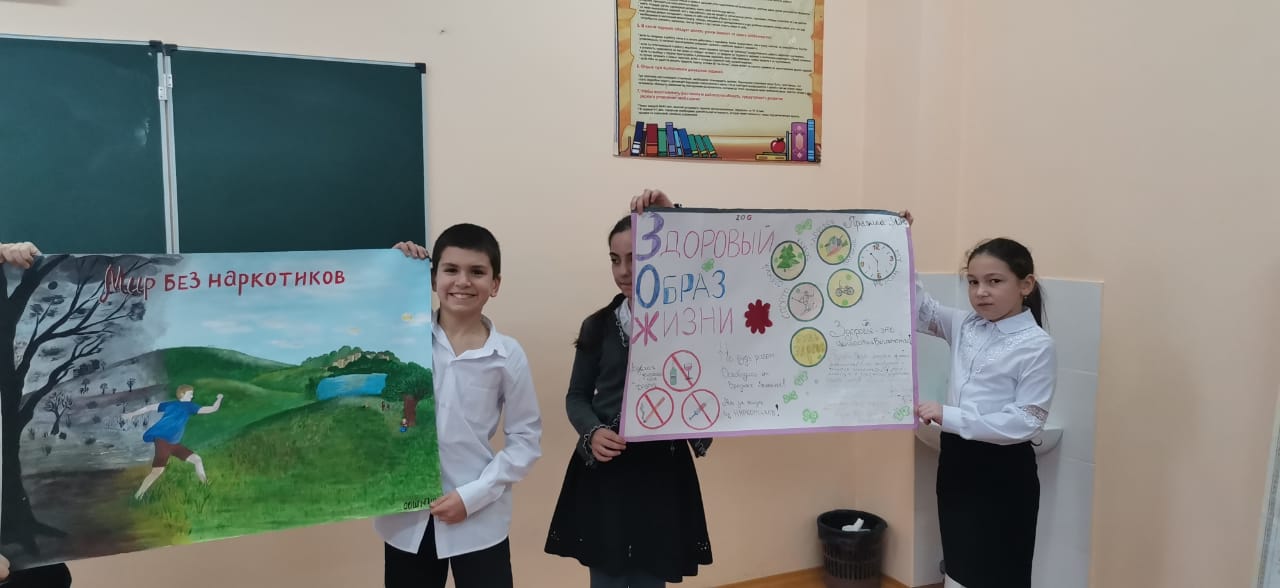 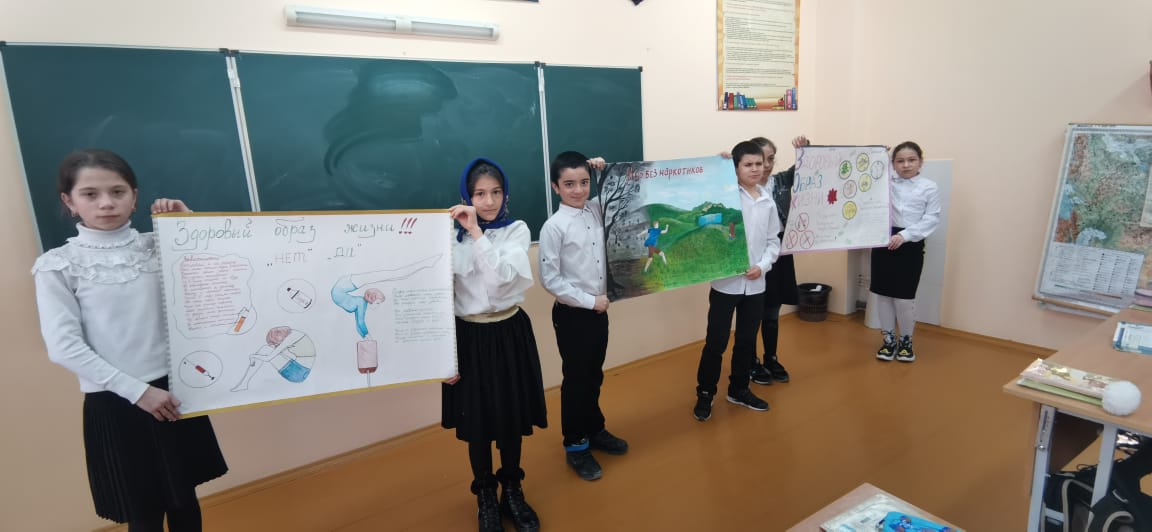 